валПРАВИТЕЛЬСТВО ВОЛОГОДСКОЙ ОБЛАСТИМинистерство науки и высшего образования РФФГБОУ ВО «ВОЛОГОДСКИЙ ГОСУДАРСТВЕННЫЙ УНИВЕРСИТЕТ»МБУК «ТОТЕМСКОЕ МУЗЕЙНОЕ ОБЪЕДИНЕНИЕ»Вологодское областное отделение Всероссийской общественной организации«РУССКОЕ ГЕОГРАФИЧЕСКОЕ ОБЩЕСТВО»Отделение РОССИЙСКОГО ИСТОРИЧЕСКОГО ОБЩЕСТВА в Вологодской областиМалая Академия наук «ИНТЕЛЛЕКТ БУДУЩЕГО»при поддержке Благотворительного фонда Владимира Потанина,Президентского фонда культурных инициатив,Фонда Президентских грантов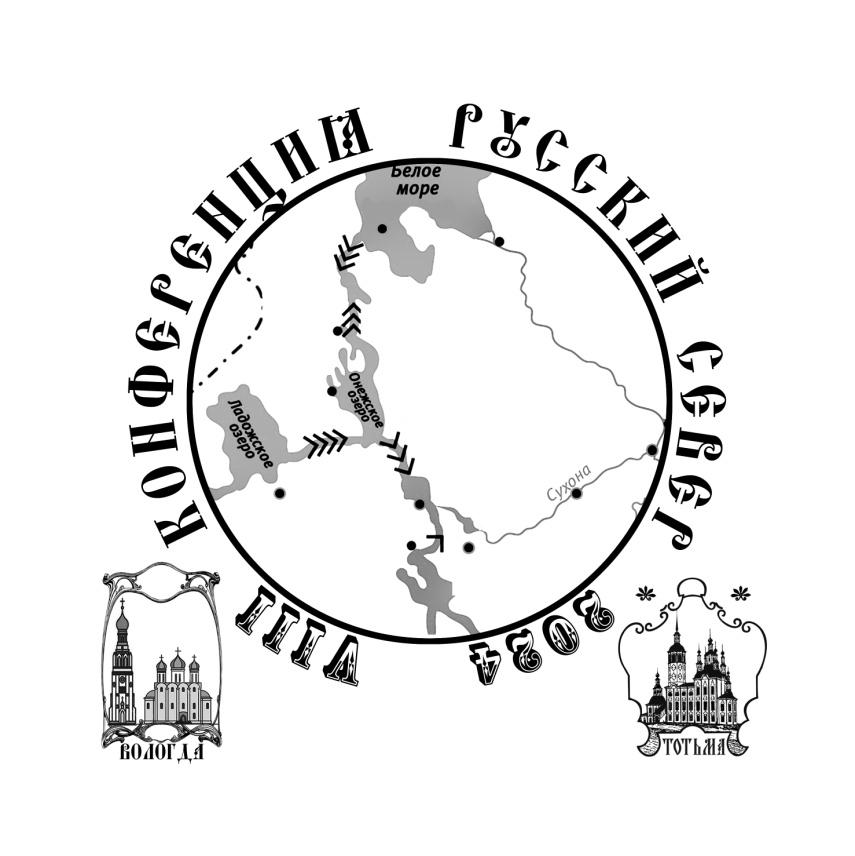 РУССКИЙ СЕВЕР-2024:ПРОБЛЕМЫ ИЗУЧЕНИЯ И СОХРАНЕНИЯИСТОРИКО-КУЛЬТУРНОГОИ ПРИРОДНОГО НАСЛЕДИЯПРОЕКТ ПРОГРАММЫ20-24 марта 2024 г.Вологда-ТотьмаВОЛОГОДСКИЙ ТРЕК20 марта, четвергПЛЕНАРНОЕ ЗАСЕДАНИЕМодератор:Приятелев Вячеслав Викторович, ректор ВоГУЕжова Наталья Эдуардовна, проректор по научной деятельности ВоГУВологодский государственный университет, ул. Ленина, 15, каб. 239ТЕМЫ ПЛЕНАРНОГО ЗАСЕДАНИЯСубетто Дмитрий Александрович доктор географических наук, декан географического факультета ФГБОУ ВО «Российский государственный педагогический университет им. А.И.Герцена», (Санкт-Петербург)РЕКОНСТРУКЦИИ ПАЛЕОЭКОЛОГИЧЕСКИХ И ПАЛЕОКЛИМАТИЧЕСКИХ УСЛОВИЙ ПОЗДНЕГО ПЛЕЙСТОЦЕНА И ГОЛОЦЕНА ПО РЕЗУЛЬТАТАМ АНАЛИЗА ДОННЫХ ОТЛОЖЕНИЙСевастьянов Дмитрий Викторович доктор географических наук, профессор кафедры социально-культурного сервиса и туризма ЛГУ им. А. С.  Пушкина, (Санкт-Петербург)РУССКИЙ СЕВЕР КАК САКРАЛЬНОЕ ПРОСТРАНСТВО И ПРОБЛЕМЫ СОХРАНЕНИЯ ИСТОРИКО-КУЛЬТУРНОГО НАСЛЕДИЯМаксутова Надежда Камельевна кандидат географических наук, профессор кафедры географии и рационального природопользования Вологодский государственный университет (Вологда)ИССЛЕДОВАНИЯ РУССКОГО СЕВЕРА: ПРОЕКТЫ ВОЛОГОДСКОГО ОТДЕЛЕНИЯ РУССКОГО ГЕОГРАФИЧЕСКОГО ОБЩЕСТВА (к 70-летию деятельности отделения РГО в Вологодской области)Балог Эдит кандидат филологических наук, доцент, заведующая Отделением русского языка Педагогического факультета СегУ (Венгрия, Сегед) (онлайн)СТОЛЕТИЯ ВЕНГЕРО-РУССКИХ ЭКОНОМИЧЕСКИХ ОТНОШЕНИЙРаздорский Алексей Игоревич (Санкт-Петербург, РНБ) ВОЛОГОДСКАЯ ОБЛАСТЬ И ВОЛОГОДСКАЯ ГУБЕРНИЯ В СОСТАВЕ ЭЛЕКТРОННОГО РЕСУРСА "ВСЯ РОССИЯ. ИСТОЧНИКИ ИСТОРИЧЕСКОЙ И СПРАВОЧНОЙ ИНФОРМАЦИИ О РЕГИОНАХ И МЕСТНОСТЯХ"Болотова Наталья Львовна доктор биологических наук, профессор кафедры химии и биологии Вологодский государственный университет (Вологда)О НАПРАВЛЕНИЯХ ИССЛЕДОВАНИЙ БАССЕЙНА РЕКИ СУХОНЫ (ВОЛОГОДСКАЯ ОБЛАСТЬ) Черкасова Марина Сергеевна доктор исторических наук, профессор кафедры теории, истории культуры и этнологии ФГБОУ ВО «Вологодский государственный университет» (Вологда) ПРИХОДО-РАСХОДНЫЕ КНИГИ УСТЮЖСКОГО ТРОИЦЕ-ГЛЕДЕНСКОГО МОНАСТЫРЯ ВТОРОЙ ПОЛОВИНЫ ХVII ВЕКАОбедНовосёлов Алексей Михайлович директор МБУК «Тотемское музейное объединение», старший преподаватель кафедры теории, истории культуры и этнологии Вологодского государственного университета (Тотьма) НАСЛЕДИЕ КРАЕВЕДА АЛЕКСАНДРА КУЗНЕЦОВА В ФОНДАХ ТМО И ЧАСТНЫХ КОЛЛЕКЦИЯХ. К ВОПРОСУ О СОХРАНЕНИИ И СИСТЕМАТИЗАЦИИ АРХИВА ГЕОГРАФА. Вересов Леонид Николаевич член Союза писателей России, руководитель череповецкого филиала РОО «Вологодский союз писателей-краеведов» (Череповец, Вологодский союз писателей-краеведов) ОБ «ЭПИГРАФЕ», РАННИХ РЕДАКЦИЯХ И РЕДАКТОРСКИХ ПРАВКАХ ВЕЛИКОГО СТИХОТВОРЕНИЯ Н. М. РУБЦОВА «РУССКИЙ ОГОНЁК»Балашова Ирина Борисовна (Вологда, ВОКГ). ХУДОЖЕСТВЕННЫЙ МИР ГЕОРГИЯ ПОПОВА (К 85-ЛЕТИЮ СО ДНЯ РОЖДЕНИЯ)ВОЛОГОДСКИЙ ТРЕК21 марта, четвергСекция В-1. ЕСТЕСТВЕННОНАУЧНОЕ, ГЕОГРАФИЧЕСКОЕ И ИСТОРИЧЕСКОЕ КРАЕВЕДЕНИЕ РУССКОГО СЕВЕРА И АРКТИКИ. Модераторы:Болотова Наталья Львовна, доктор биологических наук, профессор, ВоГУ.Мухин Иван Андреевич, кандидат биологических наук, доцент, ВоГУВологодский государственный университет, пр. Победы, 37, каб. 29:40–11:40	Фрумин Григорий Тевелевич, доктор химических наук, профессор, ведущий научный сотрудник, Научно-исследовательская лаборатория факультета географии Российский государственный педагогический университет им. А. И. Герцена (Санкт-Петербург) ЭКСТРЕМАЛЬНЫЕ ЭКОЛОГИЧЕСКИЕ УСЛОВИЯ В АРКТИЧЕСКОЙ ЗОНЕ РОССИЙСКОЙ ФЕДЕРАЦИИ Иофин Зиновий Константинович, доктор технических наук,  (Вологда) ЭКОЛОГИЯ ВОДНЫХ ОБЪЕКТОВ НА ПРИМЕРЕ РЕКИ ВОЛОГДЫ Мухин Иван Андреевич, кандидат биологических наук, доцент, кафедра биологии и химии Вологодский государственный университет (Вологда) Ярушкина Надежда Валерьевна, студент, кафедра биологии и химии, Вологодский государственный университет (Вологда)СЕЗОННАЯ ДИНАМИКА МШАНКОВОГО МЕРОПЛАНКТОНА Р. ВОЛОГДА Тропин Николай Юрьевич, кандидат биологических наук, старший научный сотрудник Вологодский филиал ФГБНУ «ВНИРО» Вологодский филиал ФГБНУ «Всероссийский научно-исследовательский институт рыбного хозяйства и океанографии» (Вологда)ИЗУЧЕНИЕ ИХТИОФАУНЫ ОНЕЖСКОГО ОЗЕРА В РАМКАХ РЕАЛИЗАЦИИ ЭКСПЕДИЦИИ «ПЛАВУЧАЯ ШКОЛА «КОРАБЕЛЫ ПРИОНЕЖЬЯ»: ИТОГИ И ПЕРСПЕКТИВЫ Макарёнкова Надежда Николаевна, старший специалист лаборатории водных биоресурсов Вологодский филиал ФГБНУ «Всероссийский научно-исследовательский институт рыбного хозяйства и океанографии» (Вологда) ПОДЛЕДНЫЙ ФИТОПЛАНКТОН КРУПНЫХ РЫБОПРОМЫСЛОВЫХ ВОДОЕМОВ ВОЛОГОДСКОЙ ОБЛАСТИ (2017–2023 ГГ.) Мастаков Илья Алексеевич, аспирант кафедры биологии и химии Вологодский государственный университет (Вологда) МШАНКОВЫЙ БИОЦЕНОЗ ПРИБРЕЖЬЯ О. ПЕЛЛОТСАРИ ЛАДОЖСКОГО ОЗЕРА Иванова Дарина Сергеевна, студент кафедры биологии и химии, Вологодский государственный университет (Вологда) «ОЦЕНКА ОПАСНОСТИ ОКУНЯ ИЗ КУБЕНСКОГО ОЗЕРА С ТОЧКИ ЗРЕНИЯ РТУТНОЙ ИНТОКСИКАЦИИ ЧЕЛОВЕКА» Савельев Александр Андреевич, студент кафедры биологии и химии Вологодский государственный университет (Вологда) ХАРАКТЕРИСТИКА САПРОПЕЛЯ ЛЕСНОГО ОЗЕРА ХАРОВСКОГО РАЙОНА ВОЛОГОДСКОЙ ОБЛАСТИ11:40–12:00	кофе/чай пауза (каб. 123, 1-й этаж)12:00-14:00Арашин Сергей Юрьевич, ассистент кафедры биологии и химии Вологодский государственный университет (Вологда) ЗООПЛАНКТОЦЕНОЗ МАЛОГО ЛЕСНОГО ОЗЕРА МУХИНСКОГО (ХАРОВСКИЙ ОКРУГ ВОЛОГОДСКОЙ ОБЛАСТИ) Титова Ксения Владимировна, кандидат географических наук, старший научный сотрудник лаборатории экоаналитических исследований ФГБУН Федеральный исследовательский центр комплексного изучения Арктики имени академика Н.П. Лаверова УрО РАН (Архангельск) ГИДРОХИМИЧЕСКАЯ ХАРАКТЕРИСТИКА ПРИБРЕЖНОГО ОЗЕРА (БОЛЬШОЙ СОЛОВЕЦКИЙ ОСТРОВ) Кокрятская Наталья Михайловна, кандидат геолого-минералогических наук, ведущий научный сотрудник лаборатории экоаналитических исследований ФГБУН Федеральный исследовательский центр комплексного изучения Арктики имени академика Н.П. Лаверова УрО РАН (Архангельск) СПУСТЯ 90 ЛЕТ ЭВОЛЮЦИЯ СОСТОЯНИЯ ПОРЬЕЙ ГУБЫ КАНДАЛАКШСКОГО ЗАЛИВА БЕЛОГО МОРЯ Егоров Павел Игоревич, кандидат географических наук, доцент, факультет географии, кафедра геологии и геоэкологии Российский государственный педагогический университет им. А. И. Герцена (Санкт-Петербург) ДИНАМИКА РАЗВИТИЯ СОСНЫ ОБЫКНОВЕННОЙ В ЮЖНОМ ПРИЛАДОЖЬЕ ЗА ПОСЛЕДНИЕ 50 ЛЕТ ПО ДАННЫМ ДЕНДРОИНДИКАЦИИБанникова Юлия Михайловна, инженер институт проблем промышленной экологии Севера Кольский Научный Центр РАН (Апатиты) СОВРЕМЕННОЕ СОСТОЯНИЕ ПТИЧЬЕГО БАЗАРА НА ОСТРОВЕ БОЛЬШОЙ АРСКИЙ (МУРМАНСКАЯ ОБЛ., БАРЕНЦЕВО МОРЕ) Пинаевская Екатерина Александровна, кандидат биологических наук, старший научный сотрудник лаборатории приарктических лесных экосистем ФГБУН Федеральный исследовательский центр комплексного изучения Арктики имени академика Н.П. Лаверова УрО РАН (Архангельск) (дистанционно)ОСОБЕННОСТИ РОСТА СОСНОВЫХ ДРЕВОСТОЕВ С РЕКРЕАЦИОННОЙ НАГРУЗКОЙ НА СОЛОВЕЦКИХ ОСТРОВАХ Хайруллина Динара Николаевна, старший преподаватель кафедры ландшафтной экологии, Институт экологии и природопользования Казанский (Приволжский) федеральный университет (Казань) (дистанционно)О ВРЕМЕННОЙ ИЗМЕНЧИВОСТИ АТМОСФЕРНОЙ СОСТАВЛЯЮЩЕЙ СТОКА СУММЫ ИОНОВ НАТРИЯ И КАЛИЯ (НА ПРИМЕРЕ РЕЧНЫХ БАССЕЙНОВ РУССКОГО СЕВЕРА)Лебедева Елена Александровна, кандидат технических наук, доцент кафедры теплогазоводоснабжения, Вологодский государственный университет (Вологда) ОПЫТ РЕАЛИЗАЦИИ ЭКОСИСТЕМНОГО ПОДХОДА К РЕВИТАЛИЗАЦИИ ВОДНЫХ ОБЪЕКТОВ С УРБАНИЗИРОВАННОЙ ТЕРРИТОРИЕЙ ВОДОСБОРА НА ПРИМЕРЕ РЕКИ СОДЕМЫ14:00 – 15:30 Обед15:30 – 17:00Бызова Наталья Михайловна, кандидат географических наук, директор Визит-центр Русская Арктика , САФУ имени М.В. Ломоносова (Архангельск) ИННОВАЦИОННО-ОБРАЗОВАТЕЛЬНЫЙ ПРОЕКТ “АРКТИКОВЕДЕНИЕ “Новосёлов Анатолий Сергеевич, кандидат сельскохозяйственных наук, доцент кафедры географии и рационального природопользования Вологодский государственный университет (Вологда) СОСТОЯНИЕ ЛЕСОВ НА ГИДРОЛЕСОМЕЛИОРАТИВНЫХ СИСТЕМАХ ВОЛОГОДСКОЙ ОБЛАСТИЧернышев Валерий Иванович, кафедра Геодезии и городского кадастра, Вологодский государственный университет (Вологда)Труфанов Анатолий Иванович, кандидат геолого-минералогических наук, независимый исследователь (Вологда)ЕЩЁ РАЗ О ПЕРСПЕКТИВНОСТИ СЕРОВОДОРОДНЫХ ВОД ВОЛОГОДСКОЙ ОБЛАСТИСмирнова Светлана Михайловна, инженер-технолог, Вологодская областная станция переливания крови (Вологда) СВЯЗЬ МЕЖДУ ГРУППОЙ КРОВИ (АВ0), РЕЗУС-ФАКТОРОМ И УСТОЙЧИВОСТЬЮ К ГЕМОТРАНСМИССИВНЫМ ИНФЕКЦИЯМПодольский Иван Сергеевич, кафедра биологии и химии, Вологодский государственный университет (Вологда) МИКРОПЕРИФИТОН ЛАДОЖСКОГО ОЗЕРАКолчин Дмитрий Алексеевич, ООО НПО "Гидротехпроект", инженер 2-й категории (Десногорск, Смоленская область) (дистанционно)РОЛЬ ПЕРЬЕВ ПТИЦ В РАСПРОСТРАНЕНИИ СТАТОБЛАСТОВ МШАНКИ В АКВАТОРИИБарзут Оксана Степановна, кандидат сельскохозяйственных наук, САФУ имени М.В. Ломоносова (Архангельск) Балашов Иван Алексеевич, САФУ имени М.В. Ломоносова (Архангельск)ДИНАМИКА ЛЕСНЫХ ПОЖАРОВ В АРХАНГЕЛЬСКОЙ ОБЛАСТИДудакова Дина Сергеевна, кандидат биологических наук, Институт озероведения РАН ФИЦ РАЦ (Санкт-Петербург)Применение методов дистанционного зондирования для оценки экологического состояния крупных озёр Северо-Запада РоссииСекция В-2. Природное наследие Русского Севера и Арктики: состояние и проблемы охраны природы Модераторы:Максутова Надежда Камельевна, председатель Вологодского областного отделения Русского географического общества, кандидат географических наук, профессор ВоГУСоколова Екатерина Николаевна, заведующая кафедрой географии и рационального природопользования, кандидат географических наук.Вологодский государственный университет, пр. Победы, 37, каб. 399:40–11:40Максутова Надежда Камельевна, кандидат географических наук, профессор кафедры географии и рационального природопользования Вологодский государственный университет (Вологда) Бызова Наталья Михайловна, кандидат географических наук, директор визит-центра “Русская Арктика” САФУ им. М.В. Ломоносова (Архангельск)ООПТ ЕВРОПЕЙСКОГО СЕКТОРА АРКТИКИ: СОСТОЯНИЕ И РАЗВИТИЕ ТУРИЗМААхмерова Диана Ранисовна, инженер, институт проблем промышленной экологии Севера КНЦ РАН (Апатиты).ПРОБЛЕМЫ СОХРАНЕНИЯ ПРИРОДНОГО НАСЛЕДИЯ ХИБИНСКИХ И ЛОВОЗЕРСКИХ ГОР (МУРМАНСКАЯ ОБЛАСТЬ) И ПЕРСПЕКТИВЫ РАЗВИТИЯ СЕТИ ООПТ В ЭТОМ РАЙОНЕДворянкин Геннадий Александрович, кандидат биологических наук, ведущий научный сотрудник лаборатории эволюционной экологии и геномики гидробионтов ФИЦ Коми НЦ УрО РАН (Сыктывкар)СОВРЕМЕННОЕ СОСТОЯНИЕ ИЗУЧЕННОСТИ ПОПУЛЯЦИЙ ЕВРОПЕЙСКОЙ ЖЕМЧУЖНИЦЫ (MARGARITIFERA MARGARITIFERA L.) ОНЕЖСКОГО ПОЛУОСТРОВА (НАЦИОНАЛЬНЫЙ ПАРК «ОНЕЖСКОЕ ПОМОРЬЕ»)Силин Владимир Иванович, доктор географических наук, Главный научный сотрудник Отдел истории Институт Языка, литературы и истории ФИЦ Коми НЦ УрО РАН (Сыктывкар) ОПЫТ РАЗРАБОТКИ КОМПЛЕКСНОГО СПРАВОЧНО-БИБЛИОГРАФИЧЕСКОГО УКАЗАТЕЛЯ ПО ЕВРОПЕЙСКОМУ СЕВЕРУ И АРКТИКЕ   Цыпанов Евгений Александрович, доктор филологических наук заведующий отделом отдел языка, литературы и фольклора Институт Языка, литературы и истории ФИЦ Коми НЦ УрО РАН (Сыктывкар) СТАТИСТИЧЕСКИЙ ЭТЮД О Г. ТОТЬМЕ XVIII - XIX ВВ. (ПО ГЕОГРАФИЧЕСКИМ ИСТОЧНИКАМ)Кадырова Резеда Габдулловна, старший преподаватель института экологии и природопользования, кафедра почвоведения Казанский (Приволжский) федеральный университет (Казань) ПРИМЕНЕНИЕ КЕЙС-ТЕХНОЛОГИИ ПРИ ИЗУЧЕНИИ ПОЧВ ТУНДРЫ НА ПРАКТИЧЕСКИХ ЗАНЯТИЯХ ПО ДИСЦИПЛИНЕ "ГЕОГРАФИЯ ПОЧВ"Лебедева Марина Анатольевна, младший научный сотрудник центра исследования пространственного развития социально-экономических систем Лаборатории пространственного развития территориальных систем и межотраслевых комплексов Отдела проблем социально-экономического развития и управления в территориальных системах. Вологодский государственный университет (Вологда) НАКОПЛЕННЫЙ ВРЕД ОКРУЖАЮЩЕЙ СРЕДЕ АЗРФДанилова Любовь Николаевна, научный сотрудник отдела развития Великоустюгский государственный историко-архитектурный и художественный музей-заповедник (Великий Устюг) К ИСТОРИИ СОЗДАНИЯ ОДНОЙ ИЗ ПЕРВЫХ МУЗЕЙНЫХ ЭКСПОЗИЦИЙ, ПОСВЯЩЁННЫХ ОТКРЫТИЯМ В.П. АМАЛИЦКОГО11:40-12:00 кофе/чай-пауза (ауд. 123, 1 этаж)12:00-14:00Реутова Людмила Александровна, мастер производственного обучения, преподаватель Вологодский колледж технологии и дизайна (Вологда) ПЕРСПЕКТИВЫ РАЗВИТИЯ ЭКОЛОГИЧЕСКОГО ТУРИЗМА В ДОЛИНЕ РЕКИ СУХОНЫ.Леонидова Екатерина Георгиевна, кандидат экономических наук, заведующий лабораторией отраслевых исследований центра структурных исследований и прогнозирования территориального развития отдела проблем социально-экономического развития и управления в территориальных системах, старший научный сотрудник Вологодский научный центр Российской академии наук (Вологда) СТИМУЛИРОВАНИЕ ПОТРЕБЛЕНИЯ НАСЕЛЕНИЕМ ТУРИСТСКИХ УСЛУГ В РЕГИОНАХ СЕВЕРО-ЗАПАДНОГО ФЕДЕРАЛЬНОГО ОКРУГАЧекина Анастасия Артемовна, аспирант Санкт-Петербургский государственный университет (Санкт-Петербург) ОБРЯДОВО-ЭТИКЕТНЫХ ТЕКСТОВ (ПО МАТЕРИАЛАМ ПОЛЕВЫХ ЗАПИСЕЙ ЭКСПЕДИЦИЙ В ТОТЕМСКИЙ РАЙОН ВОЛОГОДСКОЙ ОБЛАСТИ)Середа Наталья Дмитриевна, доцент кафедры инновационного менеджмента и управления проектами Вологодский государственный университет (Вологда) ПОТЕНЦИАЛ КЛАСТЕРНОГО ПОДХОДА К РАЗВИТИЮ ЭКОЛОГИЧЕСКОГО ТУРИЗМАКудревич Арина Юрьевна, инженер-исследователь, центр структурных исследований и прогнозирования территориального развития Вологодский научный центр Российской академии наук (Вологда) ТРАНСПОРТНАЯ ДОСТУПНОСТЬ ОБЪЕКТОВ ТУРИСТСКОГО ИНТЕРЕСА МУРМАНСКОЙ ОБЛАСТИ14:00 – 15:30 ОбедСекция В-3. Сохранение исторической памятимодератор Саблин В.А. доктор исторических наук, заведующий кафедрой всеобщей истории и мировой политики, Вологодский государственный университет (Вологда)Дом Вологодского масла, ул. Октябрьская 11, 2 этаж15:30-17:30Лощилов Александр Витальевич, студент кафедры Отечественной истории Вологодский государственный университет (Вологда) ВОЛОГОДСКИЕ ЕПАРХИАЛЬНЫЕ ВЕДОМОСТИ КАК ИСТОЧНИК ПО ИСТОРИИ СТАРООБРЯДЧЕСТВА КОНЦА XIX – НАЧАЛА XX ВЕКОВМазилова Екатерина Андреевна, заведующий отделом Научно-методический отдел Государственное бюджетное учреждение культуры Архангельской области "Архангельский краеведческий музей" (Архангельск) Экспозиционно-выставочная деятельность как способ сохранения и популяризации исторической памяти (на примере Соловецкого музея-заповедника)Саблин Василий Анатольевич, доктор исторических наук, заведующий кафедрой всеобщей истории и мировой политики, Вологодский государственный университет (Вологда)ПРОБЛЕМЫ ПРОИЗВОДСТВА И СБЫТА ВОЛОГОДСКОГО МАСЛА В 1920-Е ГОДЫТарасова Людмила Васильевна, преподаватель кафедры обществознания, истории, географии Кадетский корпус (школа IT-технологий) Военной академии связи им. Маршала Советского Союза С.М. Буденного (Санкт-Петербург) ЭКСПОЗИЦИОННО-ВЫСТАВОЧНАЯ ДЕЯТЕЛЬНОСТЬ КАК СПОСОБ СОХРАНЕНИЯ И ПОПУЛЯРИЗАЦИИ ИСТОРИЧЕСКОЙ ПАМЯТИ (НА ПРИМЕРЕ СОЛОВЕЦКОГО МУЗЕЯ-ЗАПОВЕДНИКА)Жукова Вероника Сергеевна, кандидат исторических наук, доцент кафедры отечественной истории Вологодский государственный университет (Вологда) ДЕЯТЕЛЬНОСТЬ КРЕСТЬЯНСКИХ КОМИТЕТОВ ОБЩЕСТВЕННОЙ ВЗАИМОПОМОЩИ В ВОЛОГОДСКОЙ ГУБЕРНИИ В 1920-Х ГГ.Ерегина Светлана Викторовна, кандидат географических наук, старший научный сотрудник лаборатории биоэкономики и устойчивого развития, Вологодский научный центр Российской академии наук (Вологда)Тропин Николай Юрьевич, кандидат биологических наук, старший научный сотрудник лаборатории водных биоресурсов, Вологодский филиал ФГБНУ «Всероссийский научно-исследовательский институт рыбного хозяйства и океанографии» (Вологда)ФЕНОЛОГИЧЕСКИЕ НАБЛЮДЕНИЯ ИЕВЛЕВА А. В. 1946–1984 ГГ.: СТРУКТУРА, СОДЕРЖАНИЕ И ПРАКТИЧЕСКОЕ ЗНАЧЕНИЕ. Овчинникова Наталья Андреевна, заведующий отделом отделом информационно-поисковых систем КАУ ВО «Государственный архив Вологодской области» (Вологда) ИСТОЧНИКИ ПО ИЗУЧЕНИЮ МОЛОЧНОГО СКОТОВОДСТВА XX В В ЛИЧНЫХ ФОНДАХ ГОСУДАРСТВЕННОГО АРХИВА ВОЛОГОДСКОЙ ОБЛАСТИЛебедев Сергей Александрович, преподаватель кафедры всеобщей истории и мировой политики Вологодский государственный университет (Вологда) ВЛИЯНИЕ ЭПИЗООТИЙ НА РАЗВИТИЕ МОЛОЧНОГО СКОТОВОДСТВА В ВОЛОГОДСКОЙ ГУБЕРНИИ В КОНЦЕ XIX — НАЧАЛЕ XX ВВ.Карандашева Татьяна Константиновна, кандидат географических наук, ведущий специалист лаборатории процессов взаимодействия океана и атмосферы ФБГУ «ААНИИ» (Арктический и антарктический научно-исследовательский институт) (Санкт-Петербург) НАСЕЛЕНИЕ РУССКОЙ АМЕРИКИ В ДОРЕВОЛЮЦИОННОЙ ПЕРИОДИКЕ ВОЛОГОДСКОЙ ГУБЕРНИИВаляева Юлия Игоревна Вологодский государственный университет (Вологда)Новации в повседневной жизни вологжан в 1920-ые годы22 марта, пятницаКруглый стол КС-1. РАЗВИТИЕ ЦИФРОВЫХ И ДИСТАНЦИОННЫХ МЕТОДОВ ИССЛЕДОВАНИЙ НАСЛЕДИЯ И ИНФРАСТРУКТУРЫ РУССКОГО СЕВЕРА И АРКТИКИМодератор:Анисимов Николай Викторович старший преподаватель кафедры городского кадастра и геодезии Вологодский государственный университет, ул. Гагарина 81, каб. 41111:40–13:30Круглый стол "Развитие цифровых и дистанционных методов исследований наследия и инфраструктуры Русского Севера и Арктики" посвящен обсуждению актуальных вопросов, связанных с использованием современных технологий и методов для изучения и сохранения культурного и исторического наследия Русского Севера и Арктики.В рамках круглого стола будут рассмотрены различные аспекты применения цифровых и дистанционных методов в исследованиях наследия и инфраструктуры Русского Севера и Арктики. Будут обсуждаться возможности использования геоинформационных систем, спутниковых технологий, беспилотных летательных аппаратов и других современных технологий для сбора и анализа данных о культурном и историческом наследии региона.Также будут рассмотрены вопросы, связанные с разработкой и применением дистанционных методов исследований, включая дистанционное зондирование, дистанционное обучение и дистанционную работу. Предложены возможности использования этих методов для изучения и сохранения культурного и исторического наследия Русского Севера и Арктики.Особое внимание уделено вопросам, связанным с доступом к данным, безопасностью информации, этическими аспектами использования цифровых и дистанционных методов.Круглый стол "Развитие цифровых и дистанционных методов исследований наследия и инфраструктуры Русского Севера и Арктики" является важным событием, которое позволит участникам обсудить актуальные вопросы, связанные с использованием современных технологий и методов для изучения и сохранения культурного и исторического наследия Русского Севера и Арктики.Спикеры:Матросова Юлия Александровна, ИСПОЛЬЗОВАНИЕ ПУБЛИЧНОЙ КАДАСТРОВОЙ КАРТЫ, КАК СПРАВОЧНОГО СРЕДСТВА ИССЛЕДОВАНИЯ ИНФРАСТРУКТУРНОГО РАЗВИТИЯ ТЕРРИТОРИИ.Рассохина Дарьяна Ивановна, ИСПОЛЬЗОВАНИЕ ПУБЛИЧНОЙ КАДАСТРОВОЙ КАРТЫ ДЛЯ ОПРЕДЕЛЕНИЯ ЗОН С ОСОБЫМИ УСЛОВИЯМИ ИСПОЛЬЗОВАНИЯ ТЕРРИТОРИИ В ГОРОДЕ УСТЮЖНЕ.Анисимов Николай Викторович ГЕОПОРТАЛЫ С КОСМИЧЕСКИМИ СНИМКАМИ И ДАННЫМИ ДИСТАНЦИОННОГО ЗОНДИРОВАНИЯ В ОТКРЫТОМ ДОСТУПЕТесаловский Андрей Альбертович ИСПОЛЬЗОВАНИЕ БЕСПИЛОТНЫХ ЛЕТАТЕЛЬНЫХ АППАРАТОВ ДЛЯ ЦЕЛЕЙ ДИСТАНЦИОННОГО ЗОНДИРОВАНИЯСекция В-3. Сохранение исторической памятимодератор Саблин В.А. доктор исторических наук, заведующий кафедрой всеобщей истории и мировой политики, Вологодский государственный университет (Вологда)ВоГУ, пр. Победы, 37, каб. 3912:00–14:00 Семидетко Владимир Анатольевич, профессор Академии Военных наук Российской Федерации, ведущий эксперт «Фонда ветеранов дипломатической службы по военно-мемориальным и военно-историческим вопросам», (Москва) ЗАРУБЕЖНЫЕ КНИГИ ПАМЯТИ ВТОРОЙ МИРОВОЙ ВОЙНЫТаничев Михаил Александрович, Вологодский областной военный комиссариат (Вологда) ОБЗОР МАТЕРИАЛОВ МИНОБОРОНЫ РОССИИ КАК ИСТОЧНИКОВ ИНФОРМАЦИИ ДЛЯ СОХРАНЕНИЯ ИСТОРИЧЕСКОЙ ПАМЯТИ О ВОЙНАХ XX И XXI ВЕКОВМаксутова Надежда Камельевна, кандидат географических наук, профессор кафедры географии и рационального природопользования, Вологодский государственный университет (Вологда)ИТОГИ РЕАЛИЗАЦИИ ПРОЕКТА ФОНДА ПРЕЗИДЕНТСКИХ ГРАНТОВ «КООРДИНАТЫ ВРЕМЕНИ»: ДОСТИЖЕНИЯ И ПРОБЛЕМЫ Анисимов Николай Викторович, старший преподаватель кафедры городского кадастра и геодезии, Вологодский государственный университет (Вологда) ПРОЕКТ МОЛОДЕЖНОГО КЛУБА РГО В ВОГУ «КАРТА ПАМЯТИ - 35»Столетова Анна Сергеевна, доцент института социальных и гуманитарных наук, Вологодский государственный университет, (Вологда). ЛИТЕРАТУРНОЕ НАСЛЕДИЕ РУССКОГО СЕВЕРА СЕРЕДИНЫ XX СТОЛЕТИЯ: ЦЕННОСТИ И ИДЕАЛЫ.Кушнерёва Ксения Владимировна, учитель истории и обществознания МОУ «СОШ № 1», аспирант Вологодского научного центра РАН, магистрант НИУ ВШЭ (Вологда). ПРОБЛЕМАТИКА ИЗДАНИЙ, ДЕМОНСТРИРУЮЩИХ КРИЗИСНЫЕ ЯВЛЕНИЯ СЕРЕДИНЫ XX В. В ТРАДИЦИОННОМ КРЕСТЬЯНСКОМ УКЛАДЕ.Мухин Дмитрий Александрович, заведующий научно-экспозиционным отделом Архитектурно-этнографического музея Вологодской области «Семенково» ФГБУК «Вологодский государственный музей-заповедник» (Вологда). СУЩЕСТВУЮЩАЯ НА БУМАГЕ: К ВОПРОСУ О ДЕРЕВЯННОЙ ИЛЬИНСКОЙ ПОЦКОЙ ЦЕРКВИ ТОТЕМСКОГО УЕЗДА.Подшувейт Ольга Викторовна, кандидат географических наук, доцент факультета географии Российский государственный педагогический университет им. А. И. Герцена (Санкт-Петербург) (дистанционно)ГЕОГРАФИЯ ИСТОРИЧЕСКОГО И КУЛЬТУРНОГО НАСЛЕДИЯ АРКТИКИХохлов Александр Геннадьевич, Ассоциация предприятий НХП, мастеров и ремесленников "Промыслы Вологодчины".Взаимодействие государственных учреждений культуры с частным музейным сообществом и коллекционерами57.  Яковенко Екатерина Борисовна, Институт языкознания РАН, ведущий научный сотрудник (Москва) (дистанционно). Русский Север в английских источниках XVI века)14:00 – 15:30 ОбедКруглый стол КС-2. ПРОБЛЕМЫ И ПЕРСПЕКТИВЫ РАЗВИТИЯ ВОДНОГО И ПРИБРЕЖНОГО ТУРИЗМА.Модератор Щеголева Екатерина Геннадьевна, начальник управления туризма Департамента экономического развития Вологодской областиВологодский государственный университет, пр. Победы 37, каб. 12315:30-17:30АннотацияВодные и прибрежный туризм в мире становится все более конкурентоспособным. По данным ВТО большинство туристов выбирают для отдыха побережья (63% отдыхающих), которые значительно опережают традиционные излюбленные места отдыха - горы (15%), города (15%) и сельский ландшафт (7%). Сегодня турист желает получить за наиболее приемлемую цену не только больше воды, солнце и пляж, как это было в ХХ веке. Туристы предпочитают как можно более высокое качество - развитую прибрежную инфраструктуру, большое разнообразия развлечений, спортивных, культурных, познавательных и образовательных мероприятий, а также качественное размещение и питание. В то же время местное население популярных прибрежных и водных центров туризма обеспокоено тем, чтобы сохранить от негативного влияния собственную уникальность, качество окружающей среды, природное, историческое и культурное наследие.Длина речной сети Вологодской области составляет 42332,5 км, но большинство рек имеют протяженность менее 10 км, поэтому для определения потенциала водного туризма учитывается, как правило, протяженность судоходных водных путей. Наиболее высокий рекреационный потенциал имеют Волго-Балтийский канал (ВБК), Северо-Двинский канал (СДК) и самая длинная река области Сухона. По развитию водного круизного туризма выделяется ВБК. За навигацию 2013-2019 годов (доковидный и досанкционный период) по ВБК на территории Вологодской области проходили ежегодно свыше 4000 грузовых и пассажирских судов, в т.ч. до 760 круизных теплоходов. С 2019 года в Вологодской области реализуется крупный проект — кластер водного туризма «Русские берега» Он направлен на модернизацию инфраструктуры на основном круизном маршруте России «Санкт-Петербург—Москва—Санкт-Петербург» и включает шесть муниципальных образований и субкластеров: «Череповец — горячее сердце Русского Севера» (Череповец), «Приозерный» (Белозерский район), «Вытегорье — корабельная сторона» (Вытегорский район), «Северная Фиваида» (Кирилловский район), «Русские берега. Никольская набережная» (Шекснинский район), «Берег русской старины» (Усть-Кубинский район). Планируется, что туристический кластер будет создан до 2028 года. Водный туризм на большинстве водоемов и рек Вологодской области развивается как самодеятельный, неорганизованный, не регулируемый и не имеет официальной статистики. По некоторым исследованиям использование рек и озер для разных видов водного туризма выявлено во всех муниципальных образованиях региона.СпикерыВЕКТОРЫ РАЗВИТИЯ ВОДНОГО ТУРИЗМА В ВОЛОГОДСКОЙ ОБЛАСТИ Щеголева Екатерина ГеннадьевнаСОСТОЯНИЕ И ПЕРСПЕКТИВЫ КРУИЗНОГО ВОДНОГО ТУРИЗМА НА РУССКОМ СЕВЕРЕ Спикер на согласованииПРОЕКТИРОВАНИЕ И СОЗДАНИЕ ПРЕДПРИЯТИЙ ДАЙВИНГ-ТУРИЗМА НА ООПТ (на примере проекта гидропарка «Лисицинский» в ООПТ «Лисицино» (Вологодский округ) Махлин Михаил ВикторовичВОДНЫЙ ПОЗНАВАТЕЛЬНЫЙ, НАУЧНО-ПОПУЛЯРНЫЙ И ОБРАЗОВАТЕЛЬНЫЙ ТУРИЗМ: ПЕРСПЕКТИВЫ И ТОЧКИ РОСТА Максутова Надежда КамельевнаРЕАЛИЗАЦИЯ ОБРАЗОВАТЕЛЬНОЙ ПРОГРАММЫ «ШКОЛА ПОД ПАРУСАМИ» В РАМКАХ ВОДНЫХ ЭКСПЕДИЦИЙ РГО «ВМЕСТЕ ПО РУССКОМУ СЕВЕРУ» и «ПЛАВУЧАЯ ШКОЛА «КОРАБЕЛЫ ПРИОНЕЖЬЯ» Тропин Николай Юрьевич, Осипов Даниил АнатольевичКруглый стол КС-3. РУССКИЕ УСАДЬБЫ В XXI ВЕКЕ. МЕЖРЕГИОНАЛЬНОЕ И МЕЖВЕДОМСТВЕННОЕ ВЗАИМОДЕЙСТВИЕ.Модератор Базанов Юрий Михайлович, член Общественного совета и научно-технического совета при Департаменте природных ресурсов и охраны окружающей среды Вологодской области, член Совета Вологодского отделения РГОВологодский государственный университет, пр. Победы 37, каб. 4315:30-17:30АннотацияВ Вологодской области сохранилось 20 старинных усадебных комплексов в 9 муниципальных образованиях области: в Устюженском – 5, в Вологодском и Грязовецком – по 4, Сокольском – 2; в Бабаевском, Велико-Устюгском, Верховажском, Междуреченском, Усть-Кубинском – по 1.  Из 20 усадебных комплексов 6 имеют двойное наследие: во-первых, старые парки – ООПТ регионального значения (памятники природы), во-вторых, здания - ОКН (памятники архитектуры), при этом 2 ОКН имеют федеральное значение («Старый парк в д. Можайское» и «Старый парк в д. Даниловское»), 4 относятся к ОКН регионального значения («Старый парк в с. Куркино», «Старый парк в д. Покровское», «Старый парк в д. Кузнецово», памятник природы «Сосновая аллея»). Вторую группу образуют старые парки ООПТ регионального значения (памятники природы), фрагменты которых расположены в границах населённых пунктов с постоянно проживающим населением – 2 («Старый парк в д.Юрово», «Старый парк в с.Никольское»). Третья группа представлена 3 старыми парками имеющими статус ООПТ регионального значения (памятники природы), которые утратили свою эстетическую и экологическую ценность. Их место градостроительными документами не определено («Старый парк в д. Красково», «Старый парк в Грибцово», «Старый парк в деревне Большое Восное»). В четвертую группу входят старые парки – ООПТ Регионального значения (памятники природы), расположенные за пределами существующих населённых пунктов на землях сельхозназначения. К этой группе относятся 3 ООПТ, которые находятся в ведении Департамента природных ресурсов («Старый парк Спирино», «Старый парк в д. Святогорье», «Старый парк в д. Горка»). Пятую группу образуют старые парки - ООПТ регионального значения (памятники природы), расположенные полностью или частично на землях лесного фонда. К этой группе относятся 2 ООПТ («Старый парк в д. Юношеское», «Старый парк в с. Борисово-Судское»). Шестая группа - 1 ООПТ регионального значения (памятник природы), который расположен в границах закрытого медицинского учреждения («Старый парк в д. Михайловское), где расположен психоневрологический диспансер. Все парки, имеющие статус ООПТ регионального значения (памятник природы) созданы без изъятия у собственников.Задача круглого стола: выявить проблемы межрегиональное и межведомственное взаимодействия  и предложить пути их решения	СпикерыНОРМАТИВНО-ПРАВОВАЯ ОСНОВА РАЗВИТИЯ СТАРИННЫХ УСАДЕБНЫХ КОМПЛЕКСОВ КАК ОБЪЕКТОВ ПРИРОДНОГО И КУЛЬТУРНОГО НАСЛЕДИЯ Спикер Базанов Юрий МихайловичСТАРИННЫЕ УСАДЕБНЫЕ ПАРКИ КАК ОБЪЕКТЫ ООПТ И НАУЧНЫХ ИССЛЕДОВАНИЙ, МОНИТОРИНГА БИОРАЗНООБРАЗИЯ Спикеры Шабунов Алексей Александрович, Жаворонков Юрий МихайловичСТАРИННЫЙ ПАРКИ И УСАДЬБЫ КАК ОБЪЕКТЫ РАЗВИТИЯ ПОЗНАВАТЕЛЬНОГО ТУРИЗМА Спикер на согласованииПРОБЛЕМЫ ЭКСКУРСИОННОЙ ДЕЯТЕЛЬНОСТИ В ПАРКЕ И УСАДЕБНОМ КОМПЛЕКСЕ на примере СПАССКОЕ-КУРКИНО Спикер Сайкин Николай АлфеевичТОТЕМСКИЙ ТРЕКСекция Т-1ИСТОРИКО-АРХИВНЫЕ ИССЛЕДОВАНИЯ РУССКОГО СЕВЕРА21 марта, 10.00 – 17.30, музей церковной стариныМодераторы: Алексей Михайлович Новосёлов, директор МБУК «Тотемское музейное объединение», старший преподаватель кафедры теории, истории культуры и этнологии Вологодского государственного университета (Тотьма)Наталья Ивановна Коренева, заместитель директора МБУК «Тотемское музейное объединение» (Тотьма)10.00 – 12.45Аверьянов Константин Александрович, доктор исторических наук, ведущий научный сотрудник Института российской истории РАН (Москва). О ВРЕМЕНИ ВОЗНИКНОВЕНИЯ ТОТЬМЫ.Резникова Татьяна Владимировна, главный специалист отдела научной информации и публикации документов Российского государственного архива древних актов (Москва). ВОЛОГОДСКОЕ ПОДВОРЬЕ АНТОНИЕВО-СИЙСКОГО МОНАСТЫРЯ В КОНЦЕ XVI - XVII ВВ. Башнин Никита Викторович, старший научный сотрудник Санкт-Петербургского института истории РАН (Санкт-Петербург). КАПИТОНОВА ПУСТЫНЬ В XVII В.: ЦЕРКОВНОЕ И СВЕТСКОЕ ПОГРАНИЧЬЕ ВОЛОГОДСКОГО И ТОТЕМСКОГО УЕЗДОВ.Пшеницын Дмитрий Александрович, историк-архивист, руководитель отдела генеалогических исследований культурно-исторического центра «Свѣточъ» (Вологда). К ИЗУЧЕНИЮ ГЕНЕАЛОГИИ РОДА МАЛЕВИНСКИХ В XVII ВЕКЕ.Шамина Ирина Николаевна, старший научный сотрудник Института российской истории РАН (Москва). ТОТЕМСКИЙ СПАСО-СУМОРИН МОНАСТЫРЬ НА РУБЕЖЕ XVII-XVIII СТОЛЕТИЙ ПО ПЕРЕПИСНОЙ КНИГЕ 1702 Г.Богомазова Анастасия Александровна, кандидат исторических наук, начальник отдела обеспечения сохранности и государственного учета документов Российского государственного архива древних актов, Таканова Надежда Сергеевна, заместитель заведующего отделом массовой работы и культурных программ ГБУК г. Москвы «Дом русского зарубежья им. А. Солженицына» (Москва). «ОФИЦЕРСКАЯ» ОПИСЬ 1764 Г. ИЗ ФОНДОВ РГАДА КАК ИСТОЧНИК ПО ИСТОРИИ СПАСО-СУМОРИНА МОНАСТЫРЯ.Пахнин Анатолий Владимирович, заведующий отделами «Музей мореходов» и «Дом-музей И.А. Кускова» МБУК «Тотемское музейное объединение» (Тотьма). ЛИЧНОСТЬ ИЛЬИ АЛЕКСЕЕВИЧА ХОЛОДИЛОВА – ТОТЕМСКОГО КУПЦА И МЕЦЕНАТА.Кузнецова Светлана Васильевна, научный сотрудник, заведующая отделом природы МБУК «Тотемское музейное объединение» (Тотьма). ДМИТРИЙ НИКОЛАЕВИЧ РАКОВ – ВИДНЫЙ ЗЕМСКИЙ И ОБЩЕСТВЕННЫЙ ДЕЯТЕЛЬ ТОТЕМСКОГО УЕЗДА ВОЛОГОДСКОЙ ГУБЕРНИИ.Притчина Валентина Алексеевна, ветеран музейного дела, независимый исследователь (Тотьма). ДЕРЕВНЯ БРАГИНСКАЯ НА ВАРНИЦАХ И ЕЁ ЖИТЕЛИ. XII - I ПОЛ. XX ВВ.14.00 – 17.30Гросс Александра Владимировна, заведующая отделом «Музейно-выставочный центр» МБУК «Тотемское музейное объединение» (Тотьма). ОТ ПУСТОПОРОЖНЕГО МЕСТА ДО ДЕРЕВЯННОГО ФЛИГЕЛЯ: ИСТОРИЯ ПОСТРОЙКИ ЗДАНИЯ ПО АДРЕСУ: Г. ТОТЬМА, УЛ. ЛЕНИНА, 68.Терюков Александр Иванович, кандидат исторических наук, старший научный сотрудник Музея антропологии и этнографии имени Петра Великого (Кунсткамеры) РАН (Санкт-Петербург). ТОТЕМСКАЯ УЧИТЕЛЬСКАЯ СЕМИНАРИЯ КАК ЦЕНТР ПОДГОТОВКИ НАЦИОНАЛЬНЫХ КАДРОВ КОМИ КРАЯ.Лютынский Антон Мечиславович, кандидат юридических наук, доцент ФГБОУ ВО «Череповецкий государственный университет» (Вологда). «НУЖЕН ЛИ НАМ СОБОР, КАК РАССАДНИК КУЛЬТА?»: К ИССЛЕДОВАНИЮ МЕХАНИЗМА ЗАКРЫТИЯ ХРАМОВ В 1920-Е ГГ. (НА МАТЕРИАЛАХ О ПОЖАРЕ В БОГОЯВЛЕНСКОМ СОБОРЕ Г. ТОТЬМЫ В 1926 ГОДУ).Коренева Наталья Ивановна, заместитель директора МБУК «Тотемское музейное объединение» (Тотьма). ЗАКРЫТИЕ ТОТЕМСКИХ ХРАМОВ В 1930-Е ГОДЫ ХХ В. (НА ПРИМЕРЕ ВОСКРЕСЕНСКОЙ ВАРНИЦКОЙ ЦЕРКВИ).Луцковская Елена Фёдоровна, главный хранитель фондов МБУК «Северодвинский городской краеведческий музей» (Северодвинск, Архангельская область). ДЕЛА О ЗАКРЫТИИ ЦЕРКВЕЙ ЛЕДЕНГСКОГО РАЙОНА ВОЛОГОДСКОГО ОКРУГА СЕВЕРНОГО КРАЯ В ФОНДАХ ГОСУДАРСТВЕННОГО АРХИВА АРХАНГЕЛЬСКОЙ ОБЛАСТИ.Тарашнина Татьяна Шихбалаевна, ведущий архивист обособленного структурного подразделения «Вологодский областной архив новейшей политической истории» КАУ ВО «Государственный архив Вологодской области» (Вологда). ВОЛОСТНОЙ КОМИТЕТ РКП(Б) – ВКП(Б) В ДОКУМЕНТАХ ГОСУДАРСТВЕННОГО АРХИВА ВОЛОГОДСКОЙ ОБЛАСТИ.Макарова Ольга Николаевна, научный сотрудник отдела фондов МБУК «Тотемское музейное объединение» (Тотьма). ИЗ ИСТОРИИ ТОТЕМСКИХ АРТЕЛЕЙ В 1930-Е – 1960-Е ГОДЫ.Аверкиева Ксения Васильевна, кандидат географических наук, старший научный сотрудник Института географии РАН (Москва). «МЕДВЕЖЬИ УГЛЫ» ВДОЛЬ ВОЛОГОДСКОГО-КОСТРОМСКОГО ПОГРАНИЧЬЯ.Труфанов Анатолий Иванович, независимый исследователь (Вологда). ТОТЬМИЧИ-ГЕОЛОГИ И ГОРНЫЕ ИНЖЕНЕРЫ.Секция Т-2СОХРАНЕНИЕ И ПОПУЛЯРИЗАЦИЯ КУЛЬТУРНОГО НАСЛЕДИЯ РУССКОГО СЕВЕРА21 марта, 10.00 – 11.15, музейно-выставочный центр «На Большой Садовой»Модератор: Мария Евгеньевна Ворожейкина, археолог, независимый исследователь (Москва)Ворожейкина Мария Евгеньевна, археолог, руководитель исследовательских работ на объектах археологии МБУК «Тотемское музейное объединение» (Москва). ИТОГИ АРХЕОЛОГИЧЕСКОЙ РАЗВЕДКИ МЕСТНОСТИ «НОВОЕ ТОТЕМСКОЕ УСОЛЬЕ».Козлова Екатерина Георгиевна, волонтер БФ «Вереница» (Москва),Сапрыкин Александр Михайлович (независимый исследователь, Архангельская область). Деятельность благотворительного фонда «Спасение деревянных церквей Русского севера «ВЕРЕНИЦА». РАБОТЫ НА НИКОЛЬСКОЙ ЦЕРКВИ 1767 Г. В ДЕРЕВНЕ ЧИСТЫЙ ДОР КИРИЛЛОВСКОГО РАЙОНА ВОЛОГОДСКОЙ ОБЛАСТИ.Мутина Анна Савильевна, художник-реставратор Государственного музея истории религии (Санкт-Петербург). НЕКОТОРЫЕ АСПЕКТЫ РЕСТАВРАЦИИ СТАРООБРЯДЧЕСКИХ ЛЕСТОВОК.Соколова Ольга Александровна, художник-реставратор, председатель Вологодского отделения Союза реставраторов России (Вологда). ИССЛЕДОВАНИЕ И РЕСТАВРАЦИЯ УБРАНСТВА ВОЛОГОДСКИХ ХРАМОВ.ПОКАЗ ФИЛЬМА«Стены Русского Севера» 21 марта, 11.15 – 13.00, музейно-выставочный центр «На Большой Садовой»Документальный фильм о сохранении старинной деревянной архитектуры Русского Севера. Это история про деревянные строения, являющиеся неотъемлемой частью русской культуры, и про тех людей, кто их сохраняет своими силами. «Стены Русского Севера» – полнометражный документальный фильм, снятый при финансовой поддержке Президентского фонда культурных инициатив. Секция Т-3ИСКУССТВО РУССКОГО СЕВЕРА21 марта, 14.00 – 16.15, музейно-выставочный центр «На Большой Садовой»Модераторы: Людмила Алентиновна Якушева, кандидат культурологии, доцент кафедры теории, истории культуры и этнологии ВоГУ (Вологда),Мария Борисовна Правдина, кандидат культурологии, член Президиума российского комитета международного союза музеев, учёный секретарь МБУК «Тотемское музейное объединение» (Тотьма)Правдина Мария Борисовна, кандидат культурологии, член Президиума российского комитета международного союза музеев, учёный секретарь МБУК «Тотемское музейное объединение» (Тотьма). Атомизм Жоржа Попова. ОБЗОР КОЛЛЕКЦИИ ХУДОЖНИКА В СОБРАНИИ ТОТЕМСКОГО МУЗЕЙНОГО ОБЪЕДИНЕНИЯ.Лаврухина Софья Константиновна, студентка отделения культурологии ФГБОУ ВО «Вологодский государственный университет» (Вологда). ДЕТСТВО В ТВОРЧЕСТВЕ ТОТЕМСКОГО ХУДОЖНИКА Ф.М. ВАХРУШОВА.Соболева Екатерина Александровна, студентка отделения культурологии ФГБОУ ВО «Вологодский Государственный университет» (Вологда). ЖЕНСКИЙ ВЗГЛЯД И ОБРАЗ В ТВОРЧЕСТВЕ ДЖАННЫ ТУТУНДЖАН.Ходак Руслан Николаевич, студент отделения культурологии ФГБОУ ВО «Вологодский государственный университет» (Вологда). СИМВОЛИЗМ В ТВОРЧЕСТВЕ ДЖАННЫ ТУТУНДЖАН.Кузнецова Валерия Николаевна, студентка отделения культурологии ФГБОУ ВО «Вологодский государственный университет» (Вологда). СЮЖЕТЫ И ОБРАЗЫ В ЖИВОПИСИ Ю. СОЛОМКИНА.Смелков Андрей Александрович, студент отделения культурологии ФГБОУ ВО «Вологодский государственный университет» (Вологда). АКЦИОНИСТСКАЯ ГРУППА «ЗА АНОНИМНОЕ И БЕСПЛАТНОЕ ИСКУССТВО», ЕЕ КРУГ И ПОСЛЕДОВАТЕЛИ.Селянина Кристина Евгеньевна, студентка отделения культурологии ФГБОУ ВО «Вологодский государственный университет» (Вологда). НОВЫЕ ИМЕНА: МОЛОДЫЕ ХУДОЖНИКИ ВОЛОГДЫ.ПУБЛИЧНАЯ ЛЕКЦИЯ21 марта, 16.30 – 17.30, музейно-выставочный центр «На Большой Садовой»ДЕКОР НА ФАСАДАХ КАМЕННОЙ КУЛЬТОВОЙ АРХИТЕКТУРЫ Х-ХVII ВЕКА. КУЛЬТОВОЕ ЗОДЧЕСТВО.Медведев Игорь Борисович, архитектор, независимый исследователь (Москва). Секция Т-4СУДЬБА И ТВОРЧЕСТВО НИКОЛАЯ РУБЦОВА В КУЛЬТУРНОМ КОНТЕКСТЕ СОВРЕМЕННОЙ РОССИИ. ЛИТЕРАТУРНЫЙ АСПЕКТ РУССКОГО СЕВЕРА22 марта, 11.00 – 18.00, краеведческий музей, зал этнографииМодераторы: Алексей Михайлович Новосёлов, директор МБУК «Тотемское музейное объединение», старший преподаватель кафедры теории, истории культуры и этнологии Вологодского государственного университета (Тотьма)Леонид Николаевич Вересов, заместитель председателя Вологодского союза писателей-краеведов, независимый исследователь, историк литературы (Череповец)11.00 – 13.45Дидковская Наталья Александровна, кандидат культурологии, доцент кафедры культурологии, начальник Медиацентра ЯГПУ им. К. Д. Ушинского (Ярославль). ПРОВИНЦИАЛЬНОЕ И РЕГИОНАЛЬНОЕ ИЗМЕРЕНИЕ ХУДОЖЕСТВЕННОГО МИРА НИКОЛАЯ РУБЦОВА.Васильев Николай Павлович, независимый исследователь (Вельск, Архангельская область). «ВСЕГДА ПЕРВОЗДАННА» (НЕСКОЛЬКО СЛОВ О ПРЕДПОЧТЕНИЯХ НИКОЛАЯ РУБЦОВА).Вересов Леонид Николаевич, заместитель председателя Вологодского союза писателей-краеведов, независимый исследователь, историк литературы (Череповец). ВАДИМ ДЕМЕНТЬЕВ И ЕГО ОЦЕНКА ТВОРЧЕСТВА НИКОЛАЯ РУБЦОВА ПРИ ЖИЗНИ ПОЭТА.Данилова Тамара Валентиновна, Тищенко Алексей Борисович, члены Санкт-Петербургского Рубцовского центра, попечители мемориального комплекса Н.М. Рубцова в селе Никольском и деревне Аникин Починок (Санкт-Петербург). КАК СТИХОТВОРЕНИЕ Н. РУБЦОВА «НЕНАСТЬЕ» СПОСОБСТВОВАЛО УТОЧНЕНИЮ ИСТОРИИ УСТАНОВКИ ПАМЯТНИКА И.И. ГАЗА В ЛЕНИНГРАДЕ (САНКТ-ПЕТЕРБУРГЕ).Мартюкова Галина Алексеевна, заведующая мемориальным комплексом Н.М. Рубцова в селе Никольском и деревне Аникин Починок МБУК «Тотемское музейное объединение» (село Никольское, Тотемский район). НОВЫЕ ПОСТУПЛЕНИЯ В МЕМОРИАЛЬНУЮ КОЛЛЕКЦИЮ НИКОЛАЯ РУБЦОВА МБУК «ТОТЕМСКОЕ МУЗЕЙНОЕ ОБЪЕДИНЕНИЕ».Петрова Марина Валерьевна, доцент кафедры журналистики и медиакоммуникаций ЯГПУ им. К.Д. Ушинского (Ярославль). ГОРОД ТОТЬМА В ЖИЗНИ И ТВОРЧЕСТВЕ Н. РУБЦОВА В КОНТЕКСТЕ ДОКУМЕНТАЛЬНОГО КИНО.Кошелева Марина Николаевна, директор АНО КПЦ «Бирюзовый дом» (село Никольское, Тотемский район). КОННЫЙ ДВОР И МАСЛОЗАВОД В КУЛЬТУРНОМ ЛАНДШАФТЕ СЕЛА НИКОЛЬСКОГО И ТВОРЧЕСТВЕ НИКОЛАЯ РУБЦОВА.15.00 – 18.00Дилакторская Елена Станиславовна, кандидат геолого-минералогических наук, член Союза писателей России (Санкт-Петербург). Творческое наследие тотьмички Наталии Дилакторской (к 120-летию со дня рождения).Гордеева Татьяна Александровна, хранитель фондов, экскурсовод МУК «Музейно-выставочный комплекс» (Люберцы, Московская область). «Поэма без героя» Анны Ахматовой. Трансформация структуры и содержания текстов под редакцией тотьмички Н.С. Дилакторской.Кузнецова Анастасия Алексеевна, студентка отделения культурологии ФГБОУ ВО «Вологодский государственный университет» (Вологда). Вологодский Гроссман.Берсенева Вера Михайловна, учитель русского языка и литературы МОУ «СОШ №3 г. Коряжмы» (Коряжма, Архангельская область). Приобщение школьников к литературному наследию Русского Севера.Колесова Любовь Дмитриевна, студентка отделения культурологии ФГБОУ ВО «Вологодский государственный университет» (Вологда). Книжный блогинг – традиции и участие.Афонин Никита Александрович, студент отделения культурологии ФГБОУ ВО «Вологодский государственный университет» (Вологда). Дом с историей: трансформации во времени.Секция Т-5ЭТНОГРАФИЧЕСКИЕ И СОЦИАЛЬНО-АНТРОПОЛОГИЧЕСКИЕ ИССЛЕДОВАНИЯ РУССКОГО СЕВЕРА22 марта, 11.00 – 13.45, краеведческий музей, синий залМодераторы: Людмила Алентиновна Якушева, кандидат культурологии, доцент кафедры теории, истории культуры и этнологии ВоГУ (Вологда)Вера Николаевна Галушкина, заведующая отделом искусства и традиционной народной культуры МБУК «Тотемское музейное объединение» (Тотьма)Шалёва Виктория Владимировна, заведующая отделом музейной педагогики МУК «Котласский краеведческий музей» (Котлас, Архангельская область). ТОТЬМА 1909-1913 ГГ. В «АВТОБИОГРАФИЧЕСКИХ ЗАПИСКАХ» НИКОЛАЯ ЛЬВОВИЧА ТЮКАВИНА.Гришина Светлана Викторовна, координатор Благотворительного фонда «Центр возрождения культурного наследия «Крохино» (Вологда). ИЗУЧЕНИЕ СВАДЕБНОГО ОБРЯДА БЕЛОЗЕРЬЯ КОНЦА XIX ВЕКА ЧЕРЕЗ ПРИЗМУ РЕКОНСТРУКЦИИ СВАДЕБНОГО КОСТЮМА КРОХИНСКОГО ПОСАДА.Галушкина Вера Николаевна, заведующая отделом искусства и традиционной народной культуры МБУК «Тотемское музейное объединение» (Тотьма). ОСОБЕННОСТИ БЫТА КРЕСТЬЯНСКОЙ ДЕВУШКИ В ТОТЕМСКОМ УЕЗДЕ КОНЦА XIX-НАЧАЛА ХХ ВЕКА ПО МАТЕРИАЛАМ ЧАСТУШЕК.Абросимова Дарья Дмитриевна, научный сотрудник ФГБУК «Государственный историко-архитектурный и этнографический музей-заповедник "Кижи"» (Петрозаводск). ХРИСТИАНСКИЕ ЛЕГЕНДЫ КАРЕЛИИ (ПО МАТЕРИАЛАМ ОЛОНЕЦКОЙ ПЕРИОДИКИ ВТОР. ПОЛ. XIX–НАЧ. ХХ В.).Самойлова Маргарита Андреевна, младший научный сотрудник ГБУК АО «Архангельский краеведческий музей» (Архангельск). СУВЕНИРНАЯ ПРОДУКЦИЯ В МУЗЕЯХ КАК ПРАКТИКА ПОПУЛЯРИЗАЦИИ НЕМАТЕРИАЛЬНОГО КУЛЬТУРНОГО НАСЛЕДИЯ (НА ПРИМЕРЕ СУВЕНИРНОЙ ПРОДУКЦИИ АРХАНГЕЛЬСКОГО КРАЕВЕДЧЕСКОГО МУЗЕЯ)Волкова Ольга Сергеевна, научный сотрудник Ярославского художественного музея (Ярославль). АЗБУКА ПОШЕХОНЬЯ, ИЛИ «СЕВЕР МНЕ ТЕПЛЕЕ ЮГА».Якушева Людмила Алентиновна, кандидат культурологии, доцент кафедры теории, истории культуры и этнологии ФГБОУ ВО «Вологодский государственный университет» (Вологда). АНТРОПОЛОГИЧЕСКОЕ ИЗУЧЕНИЕ ГОРОДСКИХ ПАРКОВЫХ ТЕРРИТОРИЙ (НА ПРИМЕРЕ ВОЛОГДЫ И ТОТЬМЫ).Секция Т-6МУЗЕЙНЫЕ КОЛЛЕКЦИИ РУССКОГО СЕВЕРА:ИЗУЧЕНИЕ, СОХРАНЕНИЕ, ПОПУЛЯРИЗАЦИЯ22 марта, 15.00 – 18.00, краеведческий музей, синий залМодераторы: Мария Борисовна Правдина, кандидат культурологии, член Президиума российского комитета международного союза музеев, учёный секретарь МБУК «Тотемское музейное объединение» (Тотьма)Ольга Владимировна Полоцкая, главный хранитель фондов МБУК «Тотемское музейное объединение» (Тотьма)Лисенкова Юлия Юрьевна, независимый исследователь, Лобзова Раиса Викторовна, кандидат геолого-минералогических наук, ведущий научный сотрудник ГОСНИИР, Михайлова Анна Владимировна, младший научный сотрудник ГОСНИИР, Морозова Екатерина Александровна, научный сотрудник ГОСНИИР (Москва). КЕРАМИЧЕСКИЕ СТРОИТЕЛЬНЫЕ МАТЕРИАЛЫ ИЗ КОЛЛЕКЦИИ ТОТЕМСКОГО МУЗЕЙНОГО ОБЪЕДИНЕНИЯ: РЕЗУЛЬТАТЫ ТЕХНОЛОГИЧЕСКОГО ИЗУЧЕНИЯ.Максимова Надежда Васильевна, старший научный сотрудник научно-исследовательского отдела Государственного Владимиро-Суздальского музея-заповедника (Суздаль, Владимирская область). ВЕЛИКИЕ МАСТЕРА МАЛЕНЬКИХ ТВОРЕНИЙ (О ДЕРЕВЯННЫХ МАКЕТАХ К.М. МИЛЮТИНА В СОБРАНИИ ГОСУДАРСТВЕННОГО ВЛАДИМИРО-СУЗДАЛЬСКОГО МУЗЕЯ-ЗАПОВЕДНИКА).Оришина Ирина Геннадьевна, заведующая отделом «Музей церковной старины» МБУК «Тотемское музейное объединение» (Тотьма). ТУМБОВСКАЯ ИКОНА БОГОРОДИЦЫ ИЗ ТОТЕМСКОГО БОГОЯВЛЕНСКОГО СОБОРА: ИСТОРИЯ И ЛЕГЕНДЫ.Полоцкая Ольга Владимировна, главный хранитель фондов МБУК «Тотемское музейное объединение» (Тотьма). К ВОПРОСУ О ПРОИСХОЖДЕНИИ КОЛЛЕКЦИИ ЦЕРКОВНЫХ ОБЛАЧЕНИЙ И ТКАНЕЙ В КОЛЛЕКЦИИ ТОТЕМСКОГО МУЗЕЙНОГО ОБЪЕДИНЕНИЯ.Притчина Валентина Алексеевна, ветеран музейного дела, независимый исследователь (Тотьма). ПРЕДМЕТЫ ИЗ ЦЕРКВЕЙ БАБУШКИНСКОГО РАЙОНА В СОБРАНИИ ТОТЕМСКОГО МУЗЕЙНОГО ОБЪЕДИНЕНИЯ.Филиппова Елена Валериевна, заведующая архивным отделом МБУК «Тотемское музейное объединение» (Тотьма). ОБЗОР ТЕАТРАЛЬНОЙ ФОТОГРАФИИ ИЗ ФОНДОВ ТОТЕМСКОГО МУЗЕЙНОГО ОБЪЕДИНЕНИЯ.Норина Наталья Павловна, научный сотрудник отдела фондов МБУК «Тотемское музейное объединение» (Тотьма). КНИЖНОЕ СОБРАНИЕ ТОТЕМСКОГО УЕЗДНОГО УЧИЛИЩА В СОСТАВЕ ФОНДА «РЕДКАЯ КНИГА» ТМО. ОБЗОР И СИСТЕМАТИЗАЦИЯ КОЛЛЕКЦИИ.Фирсова Наталья Игоревна, старший научный сотрудник отдела фондов МБУК «Тотемское музейное объединение» (Тотьма). ПАМЯТНЫЕ И ЮБИЛЕЙНЫЕ МОНЕТЫ РОССИИ В СОБРАНИИ ТОТЕМСКОГО МУЗЕЙНОГО ОБЪЕДИНЕНИЯ. 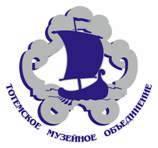 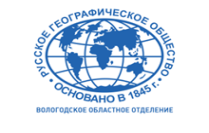 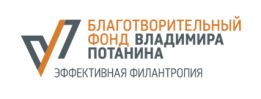 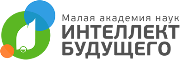 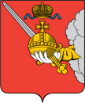 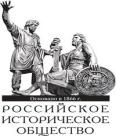 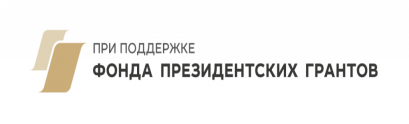 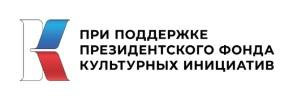 ВремяМероприятиеМесто проведения20 МАРТА, среда20 МАРТА, среда20 МАРТА, средадо 10.00Прибытие гостей в Вологду. Заселение в гостиницуВ соответствии с бронированием10:00–11:00Регистрация участниковВологодский государственный университет (ВоГУ),ул. Ленина, 15, фойе 2 этажа11:00–14:00Пленарное заседаниеВоГУ, ул. Ленина, 15, актовый зал, 2 этаж14:00–15:30Обеденный перерывОбеденный перерыв15:30–17:30Пленарное заседание (продолжение)ВоГУ,ул. Ленина, 15, актовый зал18.00–20.00Приветственный фуршетРесторан «Атриум»,ул. Герцена, 2719:30–22:30Трансфер участников тотемского трека конференции в г. Тотьму. Заселение в гостиницыВыезд с парковки ресторана «Атриум»21 МАРТА, четверг21 МАРТА, четверг21 МАРТА, четвергВОЛОГОДСКИЙ ТРЕКВОЛОГОДСКИЙ ТРЕКВОЛОГОДСКИЙ ТРЕК09:00–10:00Регистрация офлайн и онлайн участниковпр. Победы, 37, каб. 123, 1-й этаж09:40–14:00Секция В-1. Естественнонаучное, географическое и историческое краеведение Русского Севера и Арктики. ВоГУ, пр. Победы, 37, каб. 211:40-12:00 кофе/чай каб. 12309:40–14:00Секция В-2. Природное и историческое наследие Русского Севера и Арктики: состояние и проблемы охраны природы.ВоГУ, пр. Победы, 37, каб. 3911:40-12:00 кофе/чай каб. 12314:00–15:30Обеденный перерывОбеденный перерыв15:30–17:30Секция В-1. Естественнонаучное, географическое и историческое краеведение Русского Севера и Арктики.ВоГУ, пр. Победы, 37, каб. 215:30–17:30Секция В-3. Сохранение исторической памяти.Дом Вологодского масла, ул. Октябрьская 11, 2 этажТОТЕМСКИЙ ТРЕКТОТЕМСКИЙ ТРЕКТОТЕМСКИЙ ТРЕКДо 10.00Регистрация участников, не зарегистрировавшихся в ВологдеМузей церковной стариныНабережная Кускова, 709:30–10:00Концерт колокольной музыки«Звоны над Сухоной»Музей церковной стариныНабережная Кускова, 710:00–12:45Секция Т-1. Историко-архивные исследования Русского СевераСекция Т-2. Искусство Русского СевераМузей церковной стариныНабережная Кускова, 7.Музейно-выставочный центр «На Большой Садовой», ул. Ворошилова, 212:45–14:00Обеденный перерывВремя для посещения сувенирной лавки Ресторан «Сияние Севера»,ул. Володарского, 31.Дом традиций и ремёсел «Морошка», ул. Володарского, 714:00–17:30Секция Т-1. Историко-архивные исследования Русского Севера (продолжение)Секция Т-3. Музейные коллекции Русского Севера: изучение, сохранение, популяризацияМузей церковной стариныНабережная Кускова, 7.Музейно-выставочный центр «На Большой Садовой», ул. Ворошилова, 217:30–18:30Обзорная экскурсия по выставке «Космос души Жоржа Попова» илиОбзорная экскурсия по музею церковной стариныМузейно-выставочный центр «На Большой Садовой»;ул. Ворошилова, 218:30–19:30УжинРесторан «Сияние Севера»,ул. Володарского, 3119:45–21:00Дружеский квиз «Битвы разума» для желающих провести время в тёплой и душевной обстановкеМузейно-выставочный центр «На Большой Садовой», ул. Ворошилова, 222 МАРТА, пятница22 МАРТА, пятница22 МАРТА, пятница22 МАРТА, пятницаВОЛОГОДСКИЙ ТРЕК ВОЛОГОДСКИЙ ТРЕК ВОЛОГОДСКИЙ ТРЕК ВОЛОГОДСКИЙ ТРЕК 10:00–11:30Пешеходные авторские экскурсии по Вологде «Сердце Вологды» (группа 1), Сазонов Александр Иренеевич, до 20 человек, 200р/чел«Своеобзорная экскурсия по центру Вологды» (группа 2, до 15 человек), Екатерина Хоботова, 400 р/челПешеходные авторские экскурсии по Вологде «Сердце Вологды» (группа 1), Сазонов Александр Иренеевич, до 20 человек, 200р/чел«Своеобзорная экскурсия по центру Вологды» (группа 2, до 15 человек), Екатерина Хоботова, 400 р/челЦентр города (по группам)12:00–14:00Секция В-3. Сохранение исторической памяти. Секция В-3. Сохранение исторической памяти. ВоГУ, пр. Победы, 37, каб. 3911:40–14:00КС-1. Развитие цифровых и дистанционных методов исследований наследия и инфраструктуры Русского Севера. КС-1. Развитие цифровых и дистанционных методов исследований наследия и инфраструктуры Русского Севера. ВоГУ, ул. Гагарина, 81 каб. 40014:00–15:30Обеденный перерывОбеденный перерыв15:30–17:30КС-2 Проблемы и перспективы развития водного и прибрежного туризма. КС-2 Проблемы и перспективы развития водного и прибрежного туризма. ВоГУ, пр. Победы 37, каб. 12315:30–17:30КС-3 Русские усадьбы в XXI веке. КС-3 Русские усадьбы в XXI веке. ВоГУ, пр. Победы, 37, каб. 39ТОТЕМСКИЙ ТРЕКТОТЕМСКИЙ ТРЕКТОТЕМСКИЙ ТРЕКТОТЕМСКИЙ ТРЕК09:00–10:45Обзорная пешеходная прогулка по Тотьме с рассказом о новых объектах, создаваемых при участии Тотемского музейного объединения и НКО городаОбзорная пешеходная прогулка по Тотьме с рассказом о новых объектах, создаваемых при участии Тотемского музейного объединения и НКО городаНачало от Г/К «Русский причал», Набережная Кускова, 13.Окончание – у краеведческого музея, ул. Ворошилова, 4410:45–11:00Чайная паузаЧайная паузаКраеведческий музей, ул. Ворошилова, 4411:00–13:45Секция Т-4. Судьба и творчество Николая Рубцова в культурном контексте современной России. Литературный аспект Русского СевераСекция Т-5. Этнографические исследования Русского Севера Секция Т-4. Судьба и творчество Николая Рубцова в культурном контексте современной России. Литературный аспект Русского СевераСекция Т-5. Этнографические исследования Русского Севера Краеведческий музей, ул. Ворошилова, 4414:00–15:00Обеденный перерывОбеденный перерывКафе «Калифорния», ул. Ленина, 59б15:00–18:00 Секция Т-4. Судьба и творчество Николая Рубцова в культурном контексте современной России. Литературный аспект Русского Севера (продолжение)Секция Т-6. Сохранение и популяризация культурного наследия Русского СевераСекция Т-4. Судьба и творчество Николая Рубцова в культурном контексте современной России. Литературный аспект Русского Севера (продолжение)Секция Т-6. Сохранение и популяризация культурного наследия Русского СевераКраеведческий музей, ул. Ворошилова, 4418:00–19:00 Экскурсия по краеведческому музеюЭкскурсия по краеведческому музеюКраеведческий музей, ул. Ворошилова, 4419:00–20:00УжинУжинКафе «Калифорния», ул. Ленина, 59б23 МАРТА, суббота23 МАРТА, суббота23 МАРТА, суббота23 МАРТА, субботаВОЛОГОДСКИЙ ТРЕКВОЛОГОДСКИЙ ТРЕКВОЛОГОДСКИЙ ТРЕКВОЛОГОДСКИЙ ТРЕК8:00-19:30Выездные экскурсии, г. Тотьма. Группа 3Посещение музеев (по записи)Посещение музеев (по записи)ТОТЕМСКИЙ ТРЕКВыездная программа в сельской местности Тотемского округаТОТЕМСКИЙ ТРЕКВыездная программа в сельской местности Тотемского округаТОТЕМСКИЙ ТРЕКВыездная программа в сельской местности Тотемского округаТОТЕМСКИЙ ТРЕКВыездная программа в сельской местности Тотемского округа07:45–09:00Организованный переезд Тотьма – ФоминскоеОтъезд от краеведческого музея, ул. Ворошилова, 44.Отъезд от краеведческого музея, ул. Ворошилова, 44.09:00–09:40Торжественное открытие мемориальной доски на доме краеведа Александра КузнецоваДеревня ФоминскоеДеревня Фоминское09:40–10:30 Переезд Фоминское – НикольскоеТотемский округТотемский округ10:30–11:00Санитарная пауза. Кофе-брейкСело Никольское,Дом-музей Н.М. Рубцова, ул. Рубцова, 18Село Никольское,Дом-музей Н.М. Рубцова, ул. Рубцова, 1811:00–13:30Экскурсия по музею Николая РубцоваЭкскурсия по селу Никольскому с посещением храмаСело Никольское,Дом-музей Н.М. Рубцова, ул. Рубцова, 18Село Никольское,Дом-музей Н.М. Рубцова, ул. Рубцова, 1813:30–14:30 Обед Село Никольское,Дом-музей Н.М. Рубцова, ул. Рубцова, 18Село Никольское,Дом-музей Н.М. Рубцова, ул. Рубцова, 1814:30–15.30Зимний Рубцовский костёрСело Никольское,Дом-музей Н.М. Рубцова, ул. Рубцова, 18Село Никольское,Дом-музей Н.М. Рубцова, ул. Рубцова, 1815:30–16:00 Выезд в дер. Аникин ПочинокМузей одного стихотворения «Русский огонёк», Аникин Починок, 3Музей одного стихотворения «Русский огонёк», Аникин Починок, 316:00–16.30Экскурсия по музею одного стихотворения «Русский огонёк» Музей одного стихотворения «Русский огонёк», Аникин Починок, 3Музей одного стихотворения «Русский огонёк», Аникин Починок, 316:30–18:30Переезд Аникин Починок – ТотьмаТотемский округТотемский округ19:00–21:00Товарищеский ужин с традиционной тотемской кухней. Театрализованная постановка «Посиделки на постоялом дворе» в исполнении театра ТМОТотьма, Кафе «Мой город», ул. Загородная, 44Тотьма, Кафе «Мой город», ул. Загородная, 4424 МАРТА, воскресенье24 МАРТА, воскресенье24 МАРТА, воскресенье24 МАРТА, воскресеньеВОЛОГОДСКИЙ ТРЕКВОЛОГОДСКИЙ ТРЕКВОЛОГОДСКИЙ ТРЕКВОЛОГОДСКИЙ ТРЕК8:00–19:30Группа 4. Выездная экскурсия в г. Кириллов или с. Ферапонтово и с. Горицы (визит-центр Национального парка).Выездные презентации книг и видеороликов в музееКирилло-Белозерский и Ферапонтов монастыри. Визит-центр национального парка «Русский Север»Кирилло-Белозерский и Ферапонтов монастыри. Визит-центр национального парка «Русский Север»16:30–18:00Группа 5. Экскурсия по выставке Жоржа Попова «Ладный мир» в Вологодской областной картинной галерее (для желающих)Вологодская областная картинная галерея, ул. Мира, 34Вологодская областная картинная галерея, ул. Мира, 34ТОТЕМСКИЙ ТРЕКТОТЕМСКИЙ ТРЕКТОТЕМСКИЙ ТРЕКТОТЕМСКИЙ ТРЕК09:00–10:30Экскурсионные треки в г. Тотьме на выборМузеи города Музей мореходов, Открытое хранение фондов ТМОМузеи города Музей мореходов, Открытое хранение фондов ТМО10:30–11:00Отъезд от гостиниц города11:00–12:00Посещение территории Тотемского солеваренного завода. Знакомство с новыми объектами: Рассолоподъёмная башня, Визит-центр, сад купцов КокоревыхДер. Варницы, ул. Кокаревский сад, 1Дер. Варницы, ул. Кокаревский сад, 112:00–13:00Обед и санитарная пауза в кафе «Лисий остров»Кафе «Лисий остров», дер. ВарницыКафе «Лисий остров», дер. Варницы13:00–16.00Трансфер в г. Вологда200 км200 км16:00–16:30Остановка для размещения вещей в камерах хранения на ж/д вокзале ЖД вокзал Вологда-1ЖД вокзал Вологда-116:30–18:00Экскурсия по выставке Жоржа Попова «Ладный мир» в Вологодской областной картинной галерее (для желающих)Вологодская областнаякартинная галереяУлица Мира, 34Вологодская областнаякартинная галереяУлица Мира, 34